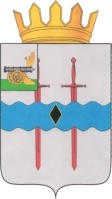 ГЛАВА МУНИЦИПАЛЬНОГО ОБРАЗОВАНИЯ«КАРДЫМОВСКИЙ РАЙОН» СМОЛЕНСКОЙ ОБЛАСТИП О С Т А Н О В Л Е Н И Е03.05.2023       № 00234О проведении публичных слушаний по проекту межевания территории для размещения автомобильной дороги «Смоленск - Вязьма - Зубцов (участок Старой Смоленской дороги Смоленск - Вязьма)» - Тюшино - Нетризово - «Орел - Брянск - Смоленск - граница с Республикой Белоруссия» до д. ВернебисовоВ соответствии с Градостроительным кодексом Российской Федерации, руководствуясь Федеральным законом от 06.10.2003 №131-ФЗ «Об общих принципах организации местного самоуправления в Российской Федерации», Администрация муниципального образования «Кардымовский район» Смоленской области п о с т а н о в л я е т:Провести 05 июня 2023 года в 10 часов 30 минут публичные слушания по проекту межевания территории для размещения автомобильной дороги «Смоленск - Вязьма - Зубцов (участок Старой Смоленской дороги Смоленск - Вязьма)» - Тюшино - Нетризово - «Орел - Брянск - Смоленск - граница с Республикой Белоруссия» до д. Вернебисово.Местом проведения публичных слушаний определить здание, расположенное по адресу: РФ, Смоленская область, Кардымовский район, Тюшинское сельское поселение, д. Тюшино, ул. Центральная, д. 86 (Здание Администрации).Отделу строительства, ЖКХ, транспорта, связи Администрации муниципального образования «Кардымовский район» Смоленской области организовать и провести публичные по проекту межевания территории для размещения автомобильной дороги «Смоленск - Вязьма - Зубцов (участок Старой Смоленской дороги Смоленск - Вязьма)» - Тюшино - Нетризово - «Орел - Брянск - Смоленск - граница с Республикой Белоруссия» до д. Вернебисово в соответствии с Положением о порядке проведения общественных обсуждений или публичных слушаний при осуществлении градостроительной деятельности                              (утв. постановлением Администрации муниципального образования «Кардымовский район» Смоленской области № 00100 от 19.02.2021 «Об утверждении Положения о порядке проведения общественных обсуждений или публичных слушаний при осуществлении градостроительной деятельности»).Настоящее постановление опубликовать в районной газете «Знамя труда» - Кардымово и разместить на официальном сайте муниципального образования «Кардымовский район» Смоленской области в информационно-телекоммуникационной сети Интернет.Глава муниципального образования «Кардымовский район» Смоленской областиО.М. Смоляков